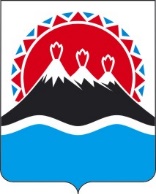 П О С Т А Н О В Л Е Н И ЕПРАВИТЕЛЬСТВАКАМЧАТСКОГО КРАЯПРАВИТЕЛЬСТВО ПОСТАНОВЛЯЕТ:1. Внести в приложение 2 к постановлению Правительства Камчатского края от 30.01.2012 № 76-П «О предоставлении отдельных мер поддержки в сфере занятости населения в Камчатском крае» следующие изменения: 1) в части 5(1) цифры «550» заменить цифрами «1500»;2) в части 6:а) в пункте 3 слова «государственного (установленного) образца об окончании обучения» заменить словами «о квалификации, подтверждающего успешное прохождение обучения»;3) в части 8:а) в пункте 2 «100» заменить цифрами «300»;б) в пункте 3 «550» заменить цифрами «1500»;2.  Настоящее постановление вступает в силу после дня его официального опубликования.[Дата регистрации] № [Номер документа]г. Петропавловск-КамчатскийО внесении изменений в приложение 2 к постановлению Правительства Камчатского края от 30.01.2012 № 76-П  «О предоставлении отдельных мер поддержки в сфере занятости населения в Камчатском крае»Председатель Правительства Камчатского края[горизонтальный штамп подписи 1]Е.А. Чекин